О необходимости соблюдения требований охраны труда при работе в колодцахВ 2021 году отмечается резкий рост числа групповых несчастных случаев, случаев со смертельным исходом на производстве, при выполнении работ в водопроводных, канализационных, газовых колодцах и иных помещениях систем водоснабжения и водоотведения, в том числе в замкнутых пространствах.Результаты расследования таких несчастных случаев показывают, что гибель работников наступает в результате отправления вредными веществами (окисью углерода, сероводородом, аммиаком и др.) путем вдыхания. Как правило, причинами несчастных случаев является неудовлетворительная организация производства работ, слабый контроль за проведением работ со стороны должностных лиц работодателя, а также неприменение работниками средств индивидуальной и коллективной защиты, в том числе в связи с необеспечением ими работодателем.В целях предотвращения несчастных случаев руководителям и специалистам по охране труда организаций топливно-энергетического комплекса и жилищно-коммунального хозяйства Темрюкского района необходимо провести целевые совещания с работниками по вопросам обеспечения безопасности при работах в водопроводных, канализационных и газовых колодцах и иных помещениях систем водоснабжения и водоотведения, в том числе в замкнутых пространствах, проводить внеплановые инструктажи, своевременное обучение по работе в колодцах, профилактические тренировки для работников указанной отрасли.Обращаем внимание, что при эксплуатации сетей водоснабжения и водоотведения нужно руководствоваться Приказом Минтруда России от 29.10.2020 № 758н «Об утверждении Правил по охране труда в жилищно-коммунальном хозяйстве», при работе в ограниченных и замкнутых пространствах  Приказом Минтруда России от 15.12.2020 N 902н "Об утверждении Правил по охране труда при работе в ограниченных и замкнутых пространствах"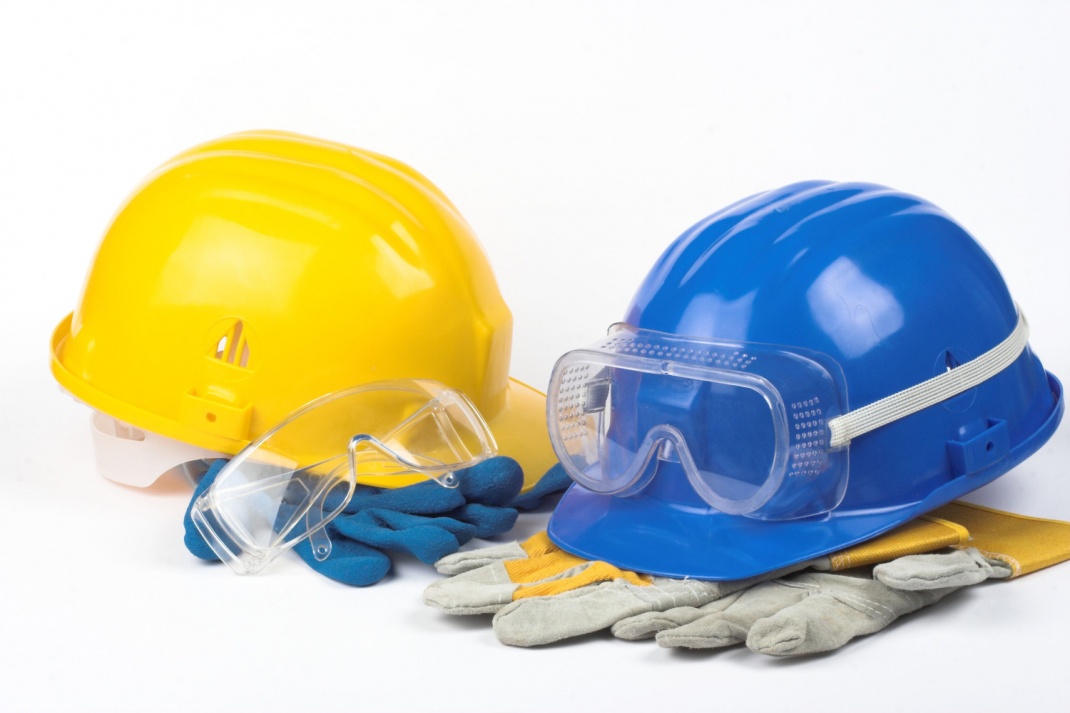 